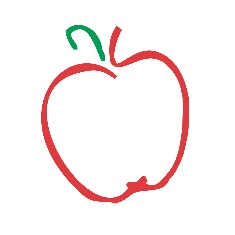 Pick-your-own berries at White House Fruit FarmFields are located at additional property owned by WHFF :8652 Leffingwell Road Canfield, OH 44406Pick-your-own strawberry Hours:  Will be determined daily depending on cropMonday-Friday 8:00-2:00, Saturday 8:00-4:00, Closed SundayIf you are not feeling well, have a fever, are sneezing or coughing, or have any health issues, please stay home until symptoms have passedWash your hands and sanitize before picking berriesClean masks and gloves are recommended (please provide your own)Please maintain a distance of at least 6 feet between other parties at all timesFollow all instructions given by our staff membersBe prepared for a walk of 5-10 minutes to the designated field and backAll fruit must be picked into our new containers.  No used containers please!Any fruit you touch must go into your picking container-do not throw any fruit on the groundParents are responsible for their children at all timesOnly pick from the areas/rows you are assigned  Berries must be paid for before placing into your vehicleCash only pleasePets are not permitted in the fieldNo smoking on our property at any timeLast entrance into field is 30 minutes prior to our closing timeWe reserve the right to close the fields for picking at any time due to weather, lack of ripe fruit, non-compliance of our policies, or any other unforeseen reasonBe aware that picking conditions may change daily due to weather, heavy picking, or other reasons.  Please stay tuned to our social media for updates or call our Market for voicemail updates